Расширенное расписание уроков МАОУ СОШ № 4 на 29.12.2020г.6А6Б6В6Г7А7Б7В8А8Б8В9А9Б9В10А10Б10В11в физкультураБорис Шахлин. Биография.Nпредметзадание1ЛитератураТема урока: Подвиг Тараса Бульбы. Казачество в изображенииН.В. Гоголя.Домашняя работа: Дочитать произведение  «Тарас Бульба» до конца.2ЛитератураТема урока: Подвиг Тараса Бульбы. Казачество в изображенииН.В. Гоголя.Домашняя работа: Дочитать произведение  «Тарас Бульба» до конца.3Немецкий языкПлатформа Zoom6а — 29.12 в 15.20 №834 5687 1414, код 9cLLTJТема: Личные местоимения в винительном падеже.Работа по учебнику:
- стр. 36 упр.5 выучить слова по теме «Одежда»;
- стр.37 упр. 6а прочитать диалог, устно перевести.
- стр.38 упр.8 текст прочитать, устно перевести.Ознакомиться со склонением личных местоимений в винительном падеже, записать таблицу в тетрадь (дополнительные материалы).Домашнее задание: стр.33, стр.36 повторить слова.4Немецкий языкПлатформа Zoom6а — 29.12 в 15.20 №834 5687 1414, код 9cLLTJТема: Личные местоимения в винительном падеже.Работа по учебнику:
- стр. 36 упр.5 выучить слова по теме «Одежда»;
- стр.37 упр. 6а прочитать диалог, устно перевести.
- стр.38 упр.8 текст прочитать, устно перевести.Ознакомиться со склонением личных местоимений в винительном падеже, записать таблицу в тетрадь (дополнительные материалы).Домашнее задание: стр.33, стр.36 повторить слова.5Технология (Мальчики)Задание от учителя в группе ВК6Технология (Мальчики)Задание от учителя в группе ВК5Тема урока: Творческий проект «Игрушки из помпонов»Ознакомиться с предложенными вариантами изготовления игрушек из помпонов, можно предложить свою модель игрушки Выполнить игрушку из помпонов. Фото этапов изготовления и готового изделия отправить учителюДомашнее задание: Отправляя фото этапов изготовления игрушки, не забывайте на листке бумаги подписывать свою фамилию6Технология (девочки)Тема урока: Творческий проект «Игрушки из помпонов»Ознакомиться с предложенными вариантами изготовления игрушек из помпонов, можно предложить свою модель игрушки Выполнить игрушку из помпонов. Фото этапов изготовления и готового изделия отправить учителюДомашнее задание: Отправляя фото этапов изготовления игрушки, не забывайте на листке бумаги подписывать свою фамилиюNпредметзадание1Немецкий языкПлатформа Zoom6б — 29.12 в 13.30 №897 8667 2490, код F82YMLТема: Личные местоимения в винительном падеже.Работа по учебнику:
- стр. 36 упр.5 выучить слова по теме «Одежда»;
- стр.37 упр. 6а прочитать диалог, устно перевести.
- стр.38 упр.8 текст прочитать, устно перевести.Ознакомиться со склонением личных местоимений в винительном падеже, записать таблицу в тетрадь (дополнительные материалы).Домашнее задание: стр.33, стр.36 повторить слова.2Немецкий языкПлатформа Zoom6б — 29.12 в 13.30 №897 8667 2490, код F82YMLТема: Личные местоимения в винительном падеже.Работа по учебнику:
- стр. 36 упр.5 выучить слова по теме «Одежда»;
- стр.37 упр. 6а прочитать диалог, устно перевести.
- стр.38 упр.8 текст прочитать, устно перевести.Ознакомиться со склонением личных местоимений в винительном падеже, записать таблицу в тетрадь (дополнительные материалы).Домашнее задание: стр.33, стр.36 повторить слова.3Технология (мальчики)Задание от учителя в группе ВК4Технология (мальчики)Задание от учителя в группе ВК3Технология (Девочки)Тема урока: Творческий проект «Игрушки из помпонов»Ознакомиться с предложенными вариантами изготовления игрушек из помпонов, можно предложить свою модель игрушки Выполнить игрушку из помпонов. Фото этапов изготовления и готового изделия отправить учителюДомашнее задание: Отправляя фото этапов изготовления игрушки, не забывайте на листке бумаги подписывать свою фамилию4Технология (Девочки)Тема урока: Творческий проект «Игрушки из помпонов»Ознакомиться с предложенными вариантами изготовления игрушек из помпонов, можно предложить свою модель игрушки Выполнить игрушку из помпонов. Фото этапов изготовления и готового изделия отправить учителюДомашнее задание: Отправляя фото этапов изготовления игрушки, не забывайте на листке бумаги подписывать свою фамилию5Литература1 урок. Тема:  Общее настроение внутренней неустроенности и беспокойства, присущее герою повести  Л.Н. Толстого «Детство».(Главы из повести). Чтение по учебнику.Д.з. Вопросы на стр. 29 с 1 по 4 устно, №5, стр. 29- письменно.2 урок. Тема:  Общее настроение внутренней неустроенности и беспокойства, присущее герою повести  Л.Н. Толстого «Детство».. Вопросы на стр. 29 № 6-7 письменно.Д.з. Подготовка к уроку внеклассного чтения .Чтение на  зимние каникулы:Л. Толстой «Хаджи-Мурат»Н. Лесков «Тупейный художник», «Обман», «Пигмей»И. Тургенев «Хорь и Калиныч»Ф. Достоевский «Мальчик у Христа на ёлке»М. Зощенко Рассказы для детейЧ. Диккенс «Приключения Оливера Твиста»М. Твен «Принц и Нищий»1-2 произведения на выбор.ИЛИ  ИЗДАНИЕ 2014 ГОДА1 урок. Тема:  Общее настроение внутренней неустроенности и беспокойства, присущее герою повести  Л.Н. Толстого «Детство».(Главы из повести). Чтение по учебнику стр. 17-27Д.з. Вопросы на стр. 27 с 1 по 4 устно, №5, стр. 27- письменно.2 урок. Тема:  Общее настроение внутренней неустроенности и беспокойства, присущее герою повести  Л.Н. Толстого «Детство».. Вопросы на стр. 27 № 6-7 письменно.Д.з. Подготовка к уроку внеклассного чтения .Чтение на  зимние каникулы:Л. Толстой «Хаджи-Мурат»Н. Лесков «Тупейный художник», «Обман», «Пигмей»И. Тургенев «Хорь и Калиныч»Ф. Достоевский «Мальчик у Христа на ёлке»М. Зощенко Рассказы для детейЧ. Диккенс «Приключения Оливера Твиста»М. Твен «Принц и Нищий»1-2 произведения на выбор.6Литература1 урок. Тема:  Общее настроение внутренней неустроенности и беспокойства, присущее герою повести  Л.Н. Толстого «Детство».(Главы из повести). Чтение по учебнику.Д.з. Вопросы на стр. 29 с 1 по 4 устно, №5, стр. 29- письменно.2 урок. Тема:  Общее настроение внутренней неустроенности и беспокойства, присущее герою повести  Л.Н. Толстого «Детство».. Вопросы на стр. 29 № 6-7 письменно.Д.з. Подготовка к уроку внеклассного чтения .Чтение на  зимние каникулы:Л. Толстой «Хаджи-Мурат»Н. Лесков «Тупейный художник», «Обман», «Пигмей»И. Тургенев «Хорь и Калиныч»Ф. Достоевский «Мальчик у Христа на ёлке»М. Зощенко Рассказы для детейЧ. Диккенс «Приключения Оливера Твиста»М. Твен «Принц и Нищий»1-2 произведения на выбор.ИЛИ  ИЗДАНИЕ 2014 ГОДА1 урок. Тема:  Общее настроение внутренней неустроенности и беспокойства, присущее герою повести  Л.Н. Толстого «Детство».(Главы из повести). Чтение по учебнику стр. 17-27Д.з. Вопросы на стр. 27 с 1 по 4 устно, №5, стр. 27- письменно.2 урок. Тема:  Общее настроение внутренней неустроенности и беспокойства, присущее герою повести  Л.Н. Толстого «Детство».. Вопросы на стр. 27 № 6-7 письменно.Д.з. Подготовка к уроку внеклассного чтения .Чтение на  зимние каникулы:Л. Толстой «Хаджи-Мурат»Н. Лесков «Тупейный художник», «Обман», «Пигмей»И. Тургенев «Хорь и Калиныч»Ф. Достоевский «Мальчик у Христа на ёлке»М. Зощенко Рассказы для детейЧ. Диккенс «Приключения Оливера Твиста»М. Твен «Принц и Нищий»1-2 произведения на выбор.Nпредметзадание1Математика«Умножение и деление дробей»Первый урок: Подключиться к конференции Zoom  6В (Время: 29 дек. 2020 13:30https://us05web.zoom.us/j/4848138621?pwd=MFkxUUVPRUdoc0EzaVVwSHpVYTdHQT09)Графический диктантЗакрепление материала по теме «Умножение дробей» (решаем в тетрадях стр.уч. 104-105 №№531,533,528(а,б,в))Второй урок: Подключиться к конференции Zoom 6В (Время: 29 дек. 2020 14:15https://us05web.zoom.us/j/4848138621?pwd=MFkxUUVPRUdoc0EzaVVwSHpVYTdHQT09)Объяснение темы: «Деление дробей»Закрепление материала (решаем в тетрадях стр.уч. 105 №№535, 536(а,б,в), 537(а,б,в))Подведение итогов урокаДомашнее задание: стр.уч. 103 п.3.5 (выучить правила), №№536(г,д,е), 537(г,д,е)2Математика«Умножение и деление дробей»Первый урок: Подключиться к конференции Zoom  6В (Время: 29 дек. 2020 13:30https://us05web.zoom.us/j/4848138621?pwd=MFkxUUVPRUdoc0EzaVVwSHpVYTdHQT09)Графический диктантЗакрепление материала по теме «Умножение дробей» (решаем в тетрадях стр.уч. 104-105 №№531,533,528(а,б,в))Второй урок: Подключиться к конференции Zoom 6В (Время: 29 дек. 2020 14:15https://us05web.zoom.us/j/4848138621?pwd=MFkxUUVPRUdoc0EzaVVwSHpVYTdHQT09)Объяснение темы: «Деление дробей»Закрепление материала (решаем в тетрадях стр.уч. 105 №№535, 536(а,б,в), 537(а,б,в))Подведение итогов урокаДомашнее задание: стр.уч. 103 п.3.5 (выучить правила), №№536(г,д,е), 537(г,д,е)3Литература1 урок. Тема:  Общее настроение внутренней неустроенности и беспокойства, присущее герою повести  Л.Н. Толстого «Детство».(Главы из повести). Чтение по учебнику.Д.з. Вопросы на стр. 29 с 1 по 4 устно, №5, стр. 29- письменно.2 урок. Тема:  Общее настроение внутренней неустроенности и беспокойства, присущее герою повести  Л.Н. Толстого «Детство».. Вопросы на стр. 29 № 6-7 письменно.Д.з. Подготовка к уроку внеклассного чтения .Чтение на  зимние каникулы:Л. Толстой «Хаджи-Мурат»Н. Лесков «Тупейный художник», «Обман», «Пигмей»И. Тургенев «Хорь и Калиныч»Ф. Достоевский «Мальчик у Христа на ёлке»М. Зощенко Рассказы для детейЧ. Диккенс «Приключения Оливера Твиста»М. Твен «Принц и Нищий»1-2 произведения на выбор.ИЛИ  ИЗДАНИЕ 2014 ГОДА1 урок. Тема:  Общее настроение внутренней неустроенности и беспокойства, присущее герою повести  Л.Н. Толстого «Детство».(Главы из повести). Чтение по учебнику стр. 17-27Д.з. Вопросы на стр. 27 с 1 по 4 устно, №5, стр. 27- письменно.2 урок. Тема:  Общее настроение внутренней неустроенности и беспокойства, присущее герою повести  Л.Н. Толстого «Детство».. Вопросы на стр. 27 № 6-7 письменно.Д.з. Подготовка к уроку внеклассного чтения .Чтение на  зимние каникулы:Л. Толстой «Хаджи-Мурат»Н. Лесков «Тупейный художник», «Обман», «Пигмей»И. Тургенев «Хорь и Калиныч»Ф. Достоевский «Мальчик у Христа на ёлке»М. Зощенко Рассказы для детейЧ. Диккенс «Приключения Оливера Твиста»М. Твен «Принц и Нищий»1-2 произведения на выбор.4Литература1 урок. Тема:  Общее настроение внутренней неустроенности и беспокойства, присущее герою повести  Л.Н. Толстого «Детство».(Главы из повести). Чтение по учебнику.Д.з. Вопросы на стр. 29 с 1 по 4 устно, №5, стр. 29- письменно.2 урок. Тема:  Общее настроение внутренней неустроенности и беспокойства, присущее герою повести  Л.Н. Толстого «Детство».. Вопросы на стр. 29 № 6-7 письменно.Д.з. Подготовка к уроку внеклассного чтения .Чтение на  зимние каникулы:Л. Толстой «Хаджи-Мурат»Н. Лесков «Тупейный художник», «Обман», «Пигмей»И. Тургенев «Хорь и Калиныч»Ф. Достоевский «Мальчик у Христа на ёлке»М. Зощенко Рассказы для детейЧ. Диккенс «Приключения Оливера Твиста»М. Твен «Принц и Нищий»1-2 произведения на выбор.ИЛИ  ИЗДАНИЕ 2014 ГОДА1 урок. Тема:  Общее настроение внутренней неустроенности и беспокойства, присущее герою повести  Л.Н. Толстого «Детство».(Главы из повести). Чтение по учебнику стр. 17-27Д.з. Вопросы на стр. 27 с 1 по 4 устно, №5, стр. 27- письменно.2 урок. Тема:  Общее настроение внутренней неустроенности и беспокойства, присущее герою повести  Л.Н. Толстого «Детство».. Вопросы на стр. 27 № 6-7 письменно.Д.з. Подготовка к уроку внеклассного чтения .Чтение на  зимние каникулы:Л. Толстой «Хаджи-Мурат»Н. Лесков «Тупейный художник», «Обман», «Пигмей»И. Тургенев «Хорь и Калиныч»Ф. Достоевский «Мальчик у Христа на ёлке»М. Зощенко Рассказы для детейЧ. Диккенс «Приключения Оливера Твиста»М. Твен «Принц и Нищий»1-2 произведения на выбор.5ИсторияТема: Образование первых государств. Классная работа: 1. Посмотреть видеоролик -https://www.youtube.com/watch?v=XGql_iUhszk2. Законспектировать основное. Домашнее задание: Пройти онлайн тест https://videouroki.net/tests/7383930/ 6ИсторияТема: Образование первых государств. Классная работа: 1. Посмотреть видеоролик -https://www.youtube.com/watch?v=XGql_iUhszk2. Законспектировать основное. Домашнее задание: Пройти онлайн тест https://videouroki.net/tests/7383930/ Nпредметзадание1ИсторияТема: Образование первых государств. Классная работа: 1. Посмотреть видеоролик -https://www.youtube.com/watch?v=XGql_iUhszk2. Законспектировать основное. Домашнее задание: Пройти онлайн тест https://videouroki.net/tests/7383930/ 2ИсторияТема: Образование первых государств. Классная работа: 1. Посмотреть видеоролик -https://www.youtube.com/watch?v=XGql_iUhszk2. Законспектировать основное. Домашнее задание: Пройти онлайн тест https://videouroki.net/tests/7383930/ 3ЛитератураТема урока: Подвиг Тараса Бульбы. Казачество в изображенииН.В. Гоголя.Домашняя работа: Дочитать произведение  «Тарас Бульба» до конца.4ЛитератураТема урока: Подвиг Тараса Бульбы. Казачество в изображенииН.В. Гоголя.Домашняя работа: Дочитать произведение  «Тарас Бульба» до конца.5Математика«Умножение и деление дробей»Первый урок: Подключиться к конференции Zoom  6Г (Время: 29 дек. 2020 15:30 https://us05web.zoom.us/j/4848138621?pwd=MFkxUUVPRUdoc0EzaVVwSHpVYTdHQT09) Графический диктантЗакрепление материала по теме «Умножение дробей» (решаем в тетрадях стр.уч. 104-105 №№531,533,528(а,б,в))Второй урок: Подключиться к конференции Zoom 6Г (Время: 29 дек. 2020 16:00 https://us05web.zoom.us/j/4848138621?pwd=MFkxUUVPRUdoc0EzaVVwSHpVYTdHQT09)Объяснение темы: «Деление дробей»Закрепление материала (решаем в тетрадях стр.уч. 105 №№535, 536(а,б,в), 537(а,б,в))Подведение итогов урокаДомашнее задание: стр.уч. 103 п.3.5 (выучить правила), №№536(г,д,е), 537(г,д,е)6Математика«Умножение и деление дробей»Первый урок: Подключиться к конференции Zoom  6Г (Время: 29 дек. 2020 15:30 https://us05web.zoom.us/j/4848138621?pwd=MFkxUUVPRUdoc0EzaVVwSHpVYTdHQT09) Графический диктантЗакрепление материала по теме «Умножение дробей» (решаем в тетрадях стр.уч. 104-105 №№531,533,528(а,б,в))Второй урок: Подключиться к конференции Zoom 6Г (Время: 29 дек. 2020 16:00 https://us05web.zoom.us/j/4848138621?pwd=MFkxUUVPRUdoc0EzaVVwSHpVYTdHQT09)Объяснение темы: «Деление дробей»Закрепление материала (решаем в тетрадях стр.уч. 105 №№535, 536(а,б,в), 537(а,б,в))Подведение итогов урокаДомашнее задание: стр.уч. 103 п.3.5 (выучить правила), №№536(г,д,е), 537(г,д,е)Nпредметзадание0ГеометрияТема: Контрольная работа по теме треугольникиЗадания отправлю в беседы1ГеометрияТема: Контрольная работа по теме треугольникиЗадания отправлю в беседы2ИЗОИсторические темы в искусстве. 	Подобрать материал для работы над картиной на историческую тему.3География1-й и 2-й урок Тема урока: Население и хозяйство Австралии. Австралийский Союз.Посмотреть видеоурок:  https://vk.com/video26619643_456239040 Прочитать п.30, стр.155-158; п.31, стр.159-163.Выполнить тест:  https://obrazovaka.ru/test/naselenie-avstralii-chislennost-plotnost.html Скриншот с результатом отправить в группу ВК.4География5ОбществоКто стоит на страже закона.	П.7 стр.63 ответить на вопросы, раздел «в классе и дома» с 1 по 6.	На выбор: задания из рабочей тетради к п.7.6МузыкаРазнообразие музыкальных образов.	Повторить песни и музыкальные термины.Nпредметзадание0ИЗОИсторические темы в искусстве. 	Подобрать материал для работы над картиной на историческую тему.1МузыкаРазнообразие музыкальных образов.	Повторить песни и музыкальные термины.2ОбществоКто стоит на страже закона.	П.7 стр.63 ответить на вопросы, раздел «в классе и дома» с 1 по 6.	На выбор: задания из рабочей тетради к п.7.3ГеометрияТема: Контрольная работа по теме треугольникиЗадания отправлю в беседы4ГеометрияТема: Контрольная работа по теме треугольникиЗадания отправлю в беседы5География1-й и 2-й урок Тема урока: Население и хозяйство Австралии. Австралийский Союз.Посмотреть видеоурок:  https://vk.com/video26619643_456239040 Прочитать п.30, стр.155-158; п.31, стр.159-163.Выполнить тест:  https://obrazovaka.ru/test/naselenie-avstralii-chislennost-plotnost.html Скриншот с результатом отправить в группу ВК.6ГеографияNпредметзадание0ОбществоКто стоит на страже закона.	П.7 стр.63 ответить на вопросы, раздел «в классе и дома» с 1 по 6.	На выбор: задания из рабочей тетради к п.7.1География1-й и 2-й урок Тема урока: Население и хозяйство Австралии. Австралийский Союз.Посмотреть видеоурок:  https://vk.com/video26619643_456239040 Прочитать п.30, стр.155-158; п.31, стр.159-163.Выполнить тест:  https://obrazovaka.ru/test/naselenie-avstralii-chislennost-plotnost.html Скриншот с результатом отправить в группу ВК.2География1-й и 2-й урок Тема урока: Население и хозяйство Австралии. Австралийский Союз.Посмотреть видеоурок:  https://vk.com/video26619643_456239040 Прочитать п.30, стр.155-158; п.31, стр.159-163.Выполнить тест:  https://obrazovaka.ru/test/naselenie-avstralii-chislennost-plotnost.html Скриншот с результатом отправить в группу ВК.3МузыкаРазнообразие музыкальных образов.	Повторить песни и музыкальные термины.4ИЗОИсторические темы в искусстве. 	Подобрать материал для работы над картиной на историческую тему.56ГеометрияТема: Контрольная работа по теме треугольникиЗадания отправлю в беседыNпредметзадание1ГеометрияТема: Площадь трапецииЗадания на уроке: Посмотреть видео урокhttps://www.youtube.com/watch?v=ocqyAPc1ZBk , в учебнике параграф 54(главное законспектировать)Номера: №480 (работа с учителем)Домашнее задание: п.54, №481, №4822ГеометрияТема: Площадь трапецииЗадания на уроке: Посмотреть видео урокhttps://www.youtube.com/watch?v=ocqyAPc1ZBk , в учебнике параграф 54(главное законспектировать)Номера: №480 (работа с учителем)Домашнее задание: п.54, №481, №4823ХимияУроки № 1-2  Кислород. Тема:  Ход урока:1. Просмотреть видеоурок на тему  «Кислород: получение, физические и химические свойства, применение»  по ссылке:  https://youtu.be/myrSxdyAuks2.Используя материалы видеоурока, презентации, §13 учебника  О.С. Габриелян, И Г. Остроумов, С.А. Сладков Химия. 8 класс  и таблицу Менделеева дать характеристику химическому элементу кислороду по плану:  Химический символ элемента кислорода ____________Порядковый номер элемента в таблице Менделеева___________ Относительная атомная масса Аr (О)_____________3.Испольбзуя материалы видеоурока, презентации, §13 учебника  О.С. Габриелян, И Г. Остроумов, С.А. Сладков Химия. 8 класс  и таблицу Менделеева дать характеристику кислороду – простому веществу  по плану:  Химическая формула молекулы кислорода ____________Относительная молекулярная масса Мr (О2)_____________Химическая формула молекулы озона____________Относительная молекулярная масса Мr (О3)_____________Физические свойства кислорода ______________________________________4.  Выпишите в тетрадь химические свойства кислорода с уравнениями соответствующих реакций. Например,       1). Взаимодействие с металлами, кроме золота и платины: 	2Mg+O2 = 2MgO5.  Запишите в тетради, где используется и как применяется кислород.6. Выполните упражнение 3 на стр. 67Домашнее задание: §13   выучить, выполнить упр. 6 и 7 на стр. 67.4ХимияУроки № 1-2  Кислород. Тема:  Ход урока:1. Просмотреть видеоурок на тему  «Кислород: получение, физические и химические свойства, применение»  по ссылке:  https://youtu.be/myrSxdyAuks2.Используя материалы видеоурока, презентации, §13 учебника  О.С. Габриелян, И Г. Остроумов, С.А. Сладков Химия. 8 класс  и таблицу Менделеева дать характеристику химическому элементу кислороду по плану:  Химический символ элемента кислорода ____________Порядковый номер элемента в таблице Менделеева___________ Относительная атомная масса Аr (О)_____________3.Испольбзуя материалы видеоурока, презентации, §13 учебника  О.С. Габриелян, И Г. Остроумов, С.А. Сладков Химия. 8 класс  и таблицу Менделеева дать характеристику кислороду – простому веществу  по плану:  Химическая формула молекулы кислорода ____________Относительная молекулярная масса Мr (О2)_____________Химическая формула молекулы озона____________Относительная молекулярная масса Мr (О3)_____________Физические свойства кислорода ______________________________________4.  Выпишите в тетрадь химические свойства кислорода с уравнениями соответствующих реакций. Например,       1). Взаимодействие с металлами, кроме золота и платины: 	2Mg+O2 = 2MgO5.  Запишите в тетради, где используется и как применяется кислород.6. Выполните упражнение 3 на стр. 67Домашнее задание: §13   выучить, выполнить упр. 6 и 7 на стр. 67.5Русский язык1 урокТема: «Синтаксический разбор односоставного предложения»Просмотреть видеоурок, сделать записи в тетрадьhttps://www.youtube.com/watch?v=xxmoad469JI Домашнее заданиеП. 38 ознакомиться с порядком разбора, выполнить упражнение 2162 урокТема: «Р/Р «Характеристика человека»»П. 29 выполнить упражнение 162
Домашнее задание выполнить упражнение 1656Русский язык1 урокТема: «Синтаксический разбор односоставного предложения»Просмотреть видеоурок, сделать записи в тетрадьhttps://www.youtube.com/watch?v=xxmoad469JI Домашнее заданиеП. 38 ознакомиться с порядком разбора, выполнить упражнение 2162 урокТема: «Р/Р «Характеристика человека»»П. 29 выполнить упражнение 162
Домашнее задание выполнить упражнение 1657Технология (мальчики)Прочитать §8, письменно ответить на вопросы в конце параграфа , записать в тетрадь таблицу7.7Технология (девочки)Тема : Защита проектаКаждая ученица защищает свой проект, демонстрируя изделие , рекламу к изделию, можно выполнить презентацию по защите проектаДомашнее задание на каникулы написаны будут индивидуальные заданияNпредметзадание1ХимияУроки № 1-2  Кислород. Тема:  Ход урока:1. Просмотреть видеоурок на тему  «Кислород: получение, физические и химические свойства, применение»  по ссылке:  https://youtu.be/myrSxdyAuks2.Используя материалы видеоурока, презентации, §13 учебника  О.С. Габриелян, И Г. Остроумов, С.А. Сладков Химия. 8 класс  и таблицу Менделеева дать характеристику химическому элементу кислороду по плану:  Химический символ элемента кислорода ____________Порядковый номер элемента в таблице Менделеева___________ Относительная атомная масса Аr (О)_____________3.Испольбзуя материалы видеоурока, презентации, §13 учебника  О.С. Габриелян, И Г. Остроумов, С.А. Сладков Химия. 8 класс  и таблицу Менделеева дать характеристику кислороду – простому веществу  по плану:  Химическая формула молекулы кислорода ____________Относительная молекулярная масса Мr (О2)_____________Химическая формула молекулы озона____________Относительная молекулярная масса Мr (О3)_____________Физические свойства кислорода ______________________________________4.  Выпишите в тетрадь химические свойства кислорода с уравнениями соответствующих реакций. Например,       1). Взаимодействие с металлами, кроме золота и платины: 	2Mg+O2 = 2MgO5.  Запишите в тетради, где используется и как применяется кислород.6. Выполните упражнение 3 на стр. 67Домашнее задание: §13   выучить, выполнить упр. 6 и 7 на стр. 67.2ХимияУроки № 1-2  Кислород. Тема:  Ход урока:1. Просмотреть видеоурок на тему  «Кислород: получение, физические и химические свойства, применение»  по ссылке:  https://youtu.be/myrSxdyAuks2.Используя материалы видеоурока, презентации, §13 учебника  О.С. Габриелян, И Г. Остроумов, С.А. Сладков Химия. 8 класс  и таблицу Менделеева дать характеристику химическому элементу кислороду по плану:  Химический символ элемента кислорода ____________Порядковый номер элемента в таблице Менделеева___________ Относительная атомная масса Аr (О)_____________3.Испольбзуя материалы видеоурока, презентации, §13 учебника  О.С. Габриелян, И Г. Остроумов, С.А. Сладков Химия. 8 класс  и таблицу Менделеева дать характеристику кислороду – простому веществу  по плану:  Химическая формула молекулы кислорода ____________Относительная молекулярная масса Мr (О2)_____________Химическая формула молекулы озона____________Относительная молекулярная масса Мr (О3)_____________Физические свойства кислорода ______________________________________4.  Выпишите в тетрадь химические свойства кислорода с уравнениями соответствующих реакций. Например,       1). Взаимодействие с металлами, кроме золота и платины: 	2Mg+O2 = 2MgO5.  Запишите в тетради, где используется и как применяется кислород.6. Выполните упражнение 3 на стр. 67Домашнее задание: §13   выучить, выполнить упр. 6 и 7 на стр. 67.3ОБЖПервая помощь пострадавшим при обморожении.4ФизкультураПеречислить гимнастические снаряды с соответствующей иллюстрацией.5Технология (мальчики)Прочитать §8, письменно ответить на вопросы в конце параграфа , записать в тетрадь таблицу7.5Технология (девочки)Тема : Защита проектаКаждая ученица защищает свой проект, демонстрируя изделие , рекламу к изделию, можно выполнить презентацию по защите проектаДомашнее задание на каникулы написаны будут индивидуальные задания6ЛитератураЛитература 1Тема: Анализ 3 действия пьесы Гоголя «Ревизор»Видеоурок https://www.youtube.com/watch?v=VcuA3oX1mOg&feature=emb_logoЗаписать в тетради определения понятия «хлестаковщина»Литература 2Тема: Анализ 4 действия пьесы Гоголя «Ревизор»Видеоурок https://www.youtube.com/watch?v=Sa8rNi2pw2k&feature=emb_logoОтветить письменно на вопрос «В чем главная особенность построения комедии?»Д/З. прочитать пьесу до конца7ЛитератураЛитература 1Тема: Анализ 3 действия пьесы Гоголя «Ревизор»Видеоурок https://www.youtube.com/watch?v=VcuA3oX1mOg&feature=emb_logoЗаписать в тетради определения понятия «хлестаковщина»Литература 2Тема: Анализ 4 действия пьесы Гоголя «Ревизор»Видеоурок https://www.youtube.com/watch?v=Sa8rNi2pw2k&feature=emb_logoОтветить письменно на вопрос «В чем главная особенность построения комедии?»Д/З. прочитать пьесу до концаNпредметзадание1ОБЖПервая помощь пострадавшим при обморожении.2Русский язык1 урокТема: Понятие об однородных членах предложения.П.40 Выучить теорию на стр.125Д/З : Упр.2302 урокТема: Однородные члены, связанные только перечислительной интонацией, пунктуация при них.П.41Посмотреть видеоурок (РЭШ) , выполнить тест.https://resh.edu.ru/subject/lesson/2250/start/Д/З : Упр.2413Русский язык1 урокТема: Понятие об однородных членах предложения.П.40 Выучить теорию на стр.125Д/З : Упр.2302 урокТема: Однородные члены, связанные только перечислительной интонацией, пунктуация при них.П.41Посмотреть видеоурок (РЭШ) , выполнить тест.https://resh.edu.ru/subject/lesson/2250/start/Д/З : Упр.2414Технология (мальчики)Прочитать §8, письменно ответить на вопросы в конце параграфа, записать в тетрадь таблицу7.4Технология (девочки)Тема : Защита проектаКаждая ученица защищает свой проект, демонстрируя изделие , рекламу к изделию, можно выполнить презентацию по защите проектаДомашнее задание на каникулы написаны будут индивидуальные задания5химияУроки № 1-2  Кислород. Тема:  Ход урока:1. Просмотреть видеоурок на тему  «Кислород: получение, физические и химические свойства, применение»  по ссылке:  https://youtu.be/myrSxdyAuks2.Используя материалы видеоурока, презентации, §13 учебника  О.С. Габриелян, И Г. Остроумов, С.А. Сладков Химия. 8 класс  и таблицу Менделеева дать характеристику химическому элементу кислороду по плану:  Химический символ элемента кислорода ____________Порядковый номер элемента в таблице Менделеева___________ Относительная атомная масса Аr (О)_____________3.Испольбзуя материалы видеоурока, презентации, §13 учебника  О.С. Габриелян, И Г. Остроумов, С.А. Сладков Химия. 8 класс  и таблицу Менделеева дать характеристику кислороду – простому веществу  по плану:  Химическая формула молекулы кислорода ____________Относительная молекулярная масса Мr (О2)_____________Химическая формула молекулы озона____________Относительная молекулярная масса Мr (О3)_____________Физические свойства кислорода ______________________________________4.  Выпишите в тетрадь химические свойства кислорода с уравнениями соответствующих реакций. Например,       1). Взаимодействие с металлами, кроме золота и платины: 	2Mg+O2 = 2MgO5.  Запишите в тетради, где используется и как применяется кислород.6. Выполните упражнение 3 на стр. 67Домашнее задание: §13   выучить, выполнить упр. 6 и 7 на стр. 67.6Уроки № 1-2  Кислород. Тема:  Ход урока:1. Просмотреть видеоурок на тему  «Кислород: получение, физические и химические свойства, применение»  по ссылке:  https://youtu.be/myrSxdyAuks2.Используя материалы видеоурока, презентации, §13 учебника  О.С. Габриелян, И Г. Остроумов, С.А. Сладков Химия. 8 класс  и таблицу Менделеева дать характеристику химическому элементу кислороду по плану:  Химический символ элемента кислорода ____________Порядковый номер элемента в таблице Менделеева___________ Относительная атомная масса Аr (О)_____________3.Испольбзуя материалы видеоурока, презентации, §13 учебника  О.С. Габриелян, И Г. Остроумов, С.А. Сладков Химия. 8 класс  и таблицу Менделеева дать характеристику кислороду – простому веществу  по плану:  Химическая формула молекулы кислорода ____________Относительная молекулярная масса Мr (О2)_____________Химическая формула молекулы озона____________Относительная молекулярная масса Мr (О3)_____________Физические свойства кислорода ______________________________________4.  Выпишите в тетрадь химические свойства кислорода с уравнениями соответствующих реакций. Например,       1). Взаимодействие с металлами, кроме золота и платины: 	2Mg+O2 = 2MgO5.  Запишите в тетради, где используется и как применяется кислород.6. Выполните упражнение 3 на стр. 67Домашнее задание: §13   выучить, выполнить упр. 6 и 7 на стр. 67.7ФизкультураПеречислить гимнастические снаряды с соответствующей иллюстрацией.Nпредметзадание12ИсторияПросмотр видео урока (инфоурок). Реформаторские и консервативные тенденции во внутренней политике Николая I.	П. 10 вопросы к тексту параграфа с 1 по 6.	На выбор: выполнить задания в рабочей тетради к п. 10 занятия по скайпу согласно расписания для имеющих возможность.3ИсторияПросмотр видео урока (инфоурок). Реформаторские и консервативные тенденции во внутренней политике Николая I.	П. 10 вопросы к тексту параграфа с 1 по 6.	На выбор: выполнить задания в рабочей тетради к п. 10 занятия по скайпу согласно расписания для имеющих возможность.4Родной языкТема: Защита проектов и творческих работ.Д/З: Подготовить реферат (выбрать любую тему)«Анализ типов заголовков в современных СМИ, видов интервью в современных СМИ.»«Слоганы в языке современной рекламы.»«Девизы и слоганы  спортивных команд.»«Как быть убедительным в споре»  «Правила информационной безопасности при общении в социальных сетях» 5Русский языкТема: Работа над ошибкамиД/З: Упр. 1622 урокТема: Р.р  Сочинение-рассуждение о природе родного края, о родине Подготовка к сочинению по упр.166 по картине В. Фельдмана «Родина»Д/З: Упр.166  Сочинение-рассуждение о природе родного края6Русский языкТема: Работа над ошибкамиД/З: Упр. 1622 урокТема: Р.р  Сочинение-рассуждение о природе родного края, о родине Подготовка к сочинению по упр.166 по картине В. Фельдмана «Родина»Д/З: Упр.166  Сочинение-рассуждение о природе родного края7ГеометрияТема «Теорема о площади треугольника»1.Откройте тетради, запишите число и тему урока «Теорема о площади треугольника»2 . При просмотре материала, прослушайте материал, выполните соответствующие записи и разборы заданий в тетрадь. Для просмотра видео урока пройдите по ссылке. Выполните задания раздела «основная часть» и «тренировочные задания», вышлите результат выполнения тренировочных заданий  https://resh.edu.ru/subject/lesson/2032/main/. 3.Решите самостоятельно аналогичные задания по учебнику №10203. Домашнее задание  п.100 №1022Nпредметзадание1Литература1 урок. Роман «Евгений Онегин» как «энциклопедия русской жизни». Д.з. Подготовка  к сочинению, стр. 114 (темы)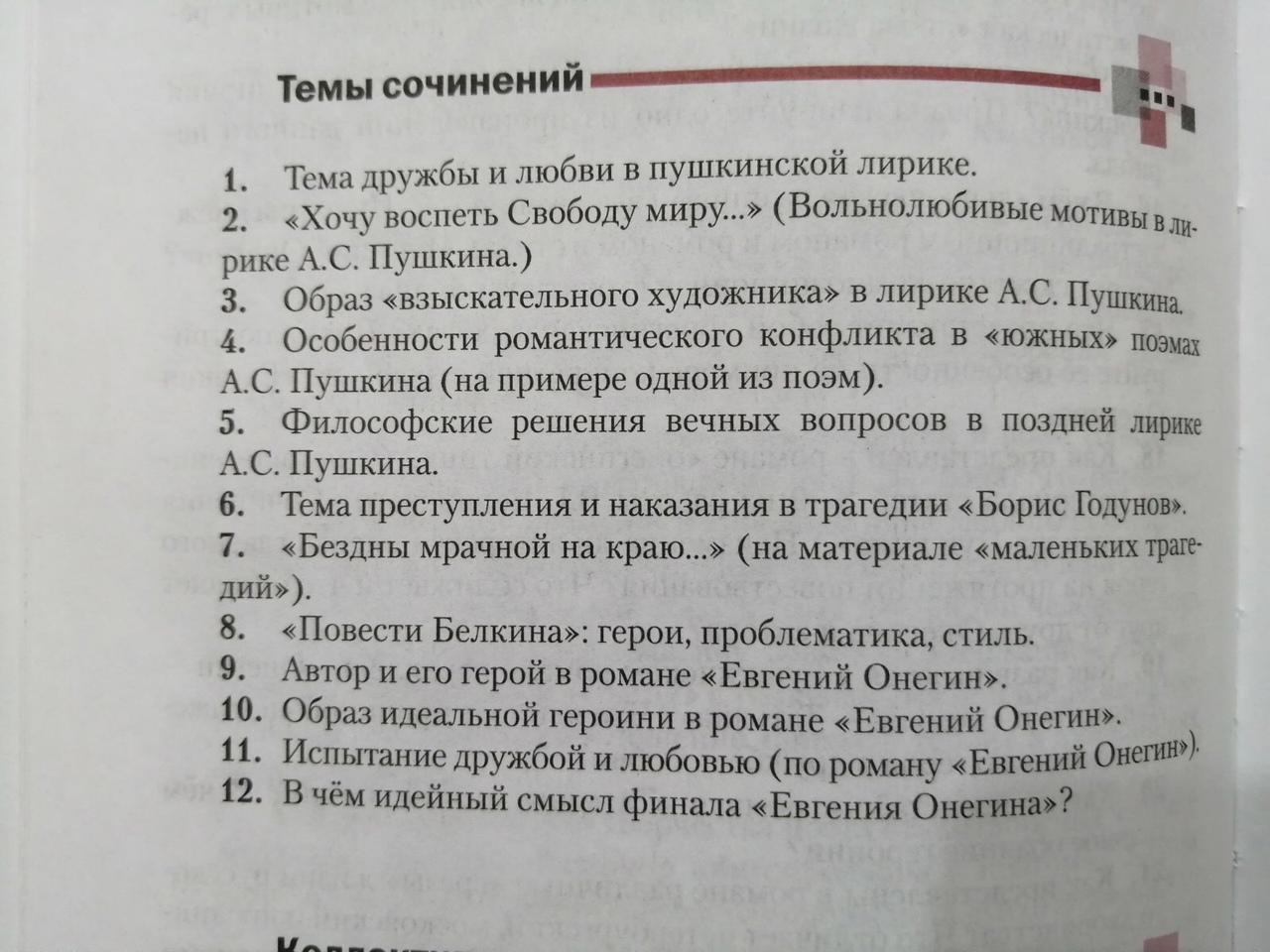 2 урок. Р.р. Сочинение по роману «Евгений Онегин».Д.з. Чтение текста  романа «Герой нашего времени»2Литература1 урок. Роман «Евгений Онегин» как «энциклопедия русской жизни». Д.з. Подготовка  к сочинению, стр. 114 (темы)2 урок. Р.р. Сочинение по роману «Евгений Онегин».Д.з. Чтение текста  романа «Герой нашего времени»3Родной язык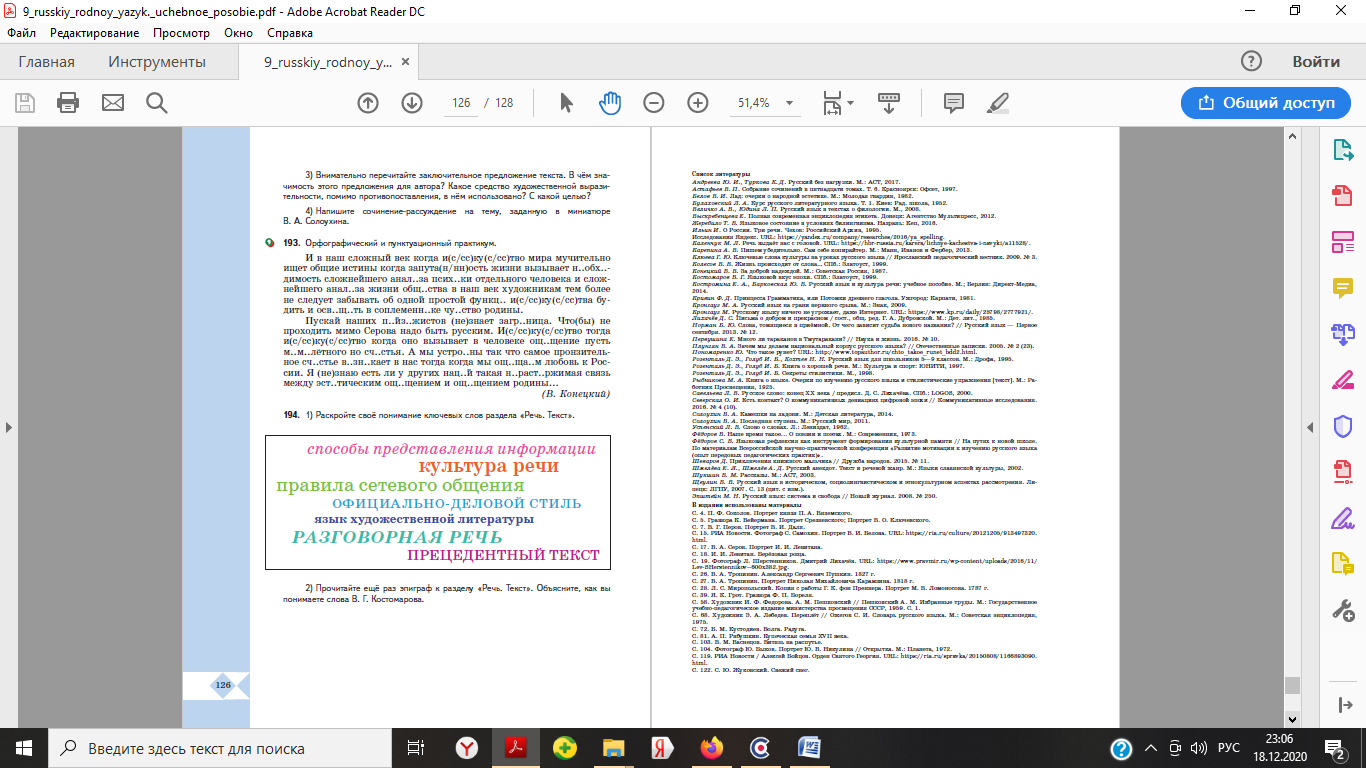 4ИсторияПросмотр видео урока (инфоурок). Реформаторские и консервативные тенденции во внутренней политике Николая I.	П. 10 вопросы к тексту параграфа с 1 по 6.	На выбор: выполнить задания в рабочей тетради к п. 10 занятия по скайпу согласно расписания для имеющих возможность.5ИсторияПросмотр видео урока (инфоурок). Реформаторские и консервативные тенденции во внутренней политике Николая I.	П. 10 вопросы к тексту параграфа с 1 по 6.	На выбор: выполнить задания в рабочей тетради к п. 10 занятия по скайпу согласно расписания для имеющих возможность.6ГеометрияТема «Теорема о площади треугольника»1.Откройте тетради, запишите число и тему урока «Теорема о площади треугольника»2 . При просмотре материала, прослушайте материал, выполните соответствующие записи и разборы заданий в тетрадь. Для просмотра видео урока пройдите по ссылке. Выполните задания раздела «основная часть» и «тренировочные задания», вышлите результат выполнения тренировочных заданий  https://resh.edu.ru/subject/lesson/2032/main/. 3.Решите самостоятельно аналогичные задания по учебнику №10203. Домашнее задание  п.100 №10227Кон. (матем.)Решение всех видов заданий по утверждениям планиметрииРазберите как решаются все виды задания №20 ОГЭ, пройдя по ссылке https://yandex.ru/tutor/uroki/oge/matematika/07-05-matematika-podgotovka-k-ogeh-20-planimetriya-utverzhdeniya-zadanie-20_40e62e7997e6e18ba55b0e6df4edfd1f/После просмотра видеоурока,  решите задания по этой теме и вышлите ваши результаты.Nпредметзадание1Русский язык1 урокТема: «Роль указательных слов в сложноподчиненном предложении»Просмотреть видеоурок, сделать записи в тетрадьhttps://www.youtube.com/watch?v=JMHv-5hEDPE Домашнее заданиеРабота с дополнительными источникамиСтр. 25 – 27 выполнить задания с 1 по 7 (включительно!)https://drive.google.com/file/d/1dB9dW_v90Y6F8gqZviGDGVyZhphg9xp3/view?usp=sharing 2 урокТема: «Роль указательных слов в сложноподчиненном предложении» П. 21 изучить и проработать теоретический материал, записать в тетрадь схему строения СПП с указательным словом (стр. 67)Выполнить упражнение 99Домашнее заданиеПовторить теоретический материал по сложным предложениям, выполнить упражнение 1012Русский язык1 урокТема: «Роль указательных слов в сложноподчиненном предложении»Просмотреть видеоурок, сделать записи в тетрадьhttps://www.youtube.com/watch?v=JMHv-5hEDPE Домашнее заданиеРабота с дополнительными источникамиСтр. 25 – 27 выполнить задания с 1 по 7 (включительно!)https://drive.google.com/file/d/1dB9dW_v90Y6F8gqZviGDGVyZhphg9xp3/view?usp=sharing 2 урокТема: «Роль указательных слов в сложноподчиненном предложении» П. 21 изучить и проработать теоретический материал, записать в тетрадь схему строения СПП с указательным словом (стр. 67)Выполнить упражнение 99Домашнее заданиеПовторить теоретический материал по сложным предложениям, выполнить упражнение 1013ИсторияТема «Россия в первой четверти 19 в»П.1-9, составить кроссворд, 10 слов4Родной языкТема: «Правила сетевого этикета»П. 14 изучить теоретический материал под сноскамиВыполнить задание 133 (дать краткий ответ), задание 136 (под всеми пунктами)Ссылка на электронную версию учебникаhttps://drive.google.com/file/d/1xu_6RG038n8z9uPvVLa956xjIIqaXlz8/view?usp=sharing Домашнее задание Выполнить задание 138 (проект дается на каникулы) + дополнительная тема проекта: «Подростковый буллинг в сети Интернет» (схема составления проекта как и в задании 138)5ГеометрияТема: Уравнение линии на плоскостиЗадания на уроке: Посмотреть видеоурокhttps://www.youtube.com/watch?v=3WkazSW7hyA  , в учебнике параграф 93(главное законспектировать)Номера: №960 (работа с учителем)Домашнее задание: п.93, №959, №9616ГеометрияТема: Уравнение линии на плоскостиЗадания на уроке: Посмотреть видеоурокhttps://www.youtube.com/watch?v=3WkazSW7hyA  , в учебнике параграф 93(главное законспектировать)Номера: №960 (работа с учителем)Домашнее задание: п.93, №959, №961Nпредметзадание1ФизикаТема: Агрегатные состояния веществаПрочитать § 25 (3)Заполнить таблицу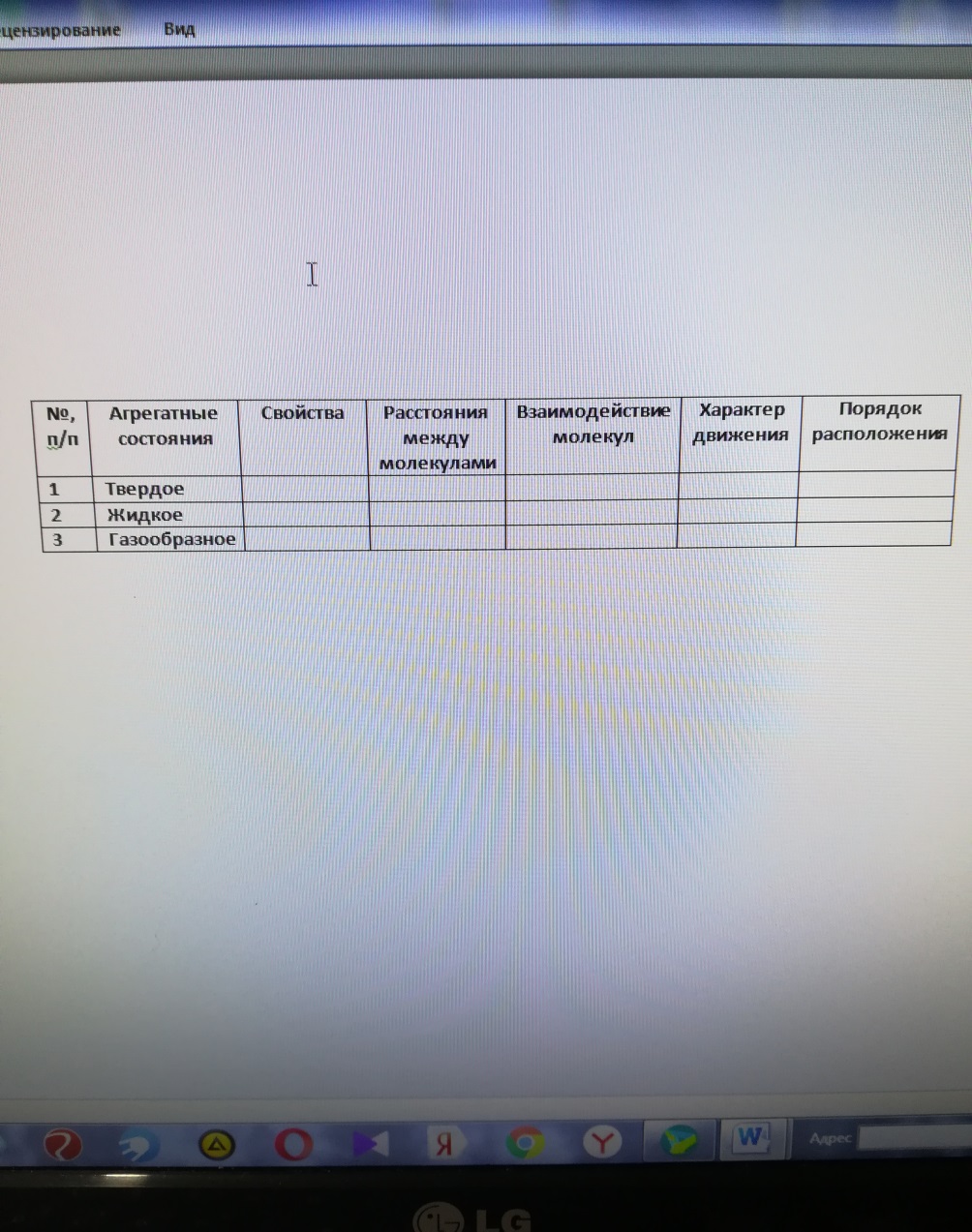 2ФизикаТема: Агрегатные состояния веществаПрочитать § 25 (3)Заполнить таблицу3ИнформатикаИНФОРМАЦИЯ И ЕЕ ВИДЫ(обобщающий урок)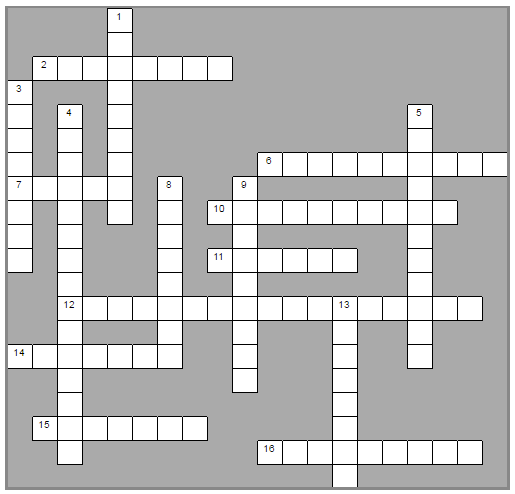 Вопросы по горизонтали:2. К какому виду информации относится пение птиц, шелест листвы?6. Новые знания и сведения, которые вы получаете в школе.7.                                                   Как называется такой способ представления информации?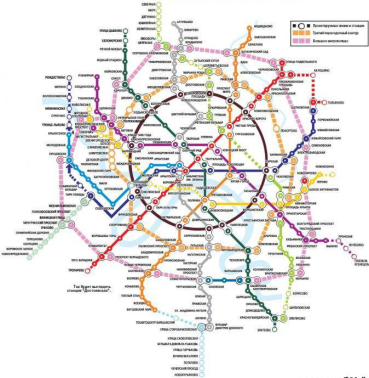 10. Этот способ представления информации существует с 1826 года.11. Приятная мелодия, вид звуковой информации.12. Информация, получаемая с помощью органов чувст.14. Y III X ML - какие это цифры?15. Способ представления информации, которые могут использовать даже дошкольники.16. Ты решил задачку. Молодец! А какое действие с информацией ты при этом совершил?Вопросы по вертикали:1. Способ представления информации, используемый при вопросов этого кроссворда?3. Какие цифры использованы при нумерации вопросов этого кроссворда?4. Вид информации, транслирующейся по телевидению? 5. Натюрморт, пейзаж, портрет - это все виды художественных композиций. А какая это информация?6. Ты записал все фотографии с юбилея бабушки на флэш - носитель. Какое действие с информацией  ты совершил? 9. Бабушка просмотрела эти фото и осталась очень довольна. Какое действие с информацией совершила она?13. Твой возраст, вес, рост, дата рождения, успеваемость - какой вид информации удобно использовать для количественных характеристик объекта?4Английский (Кузнецова О.В.)Тема урока: А.К.Доэль. Потерянный мир Ссылка: учи.ру Домашнее задание: с47№6, GR 19(20)5ЛитератураТема: Теория Раскольникова и идейные «двойники» героя (Лужин, Свидригайлов).Видеоурок  https://www.youtube.com/watch?v=4JPEq7G5nt4&feature=emb_logoВыполнить тренировочные задания https://resh.edu.ru/subject/lesson/4638/start/300151/Д/З. прочитать роман до конца 6ЛитератураТема: Теория Раскольникова и идейные «двойники» героя (Лужин, Свидригайлов).Видеоурок  https://www.youtube.com/watch?v=4JPEq7G5nt4&feature=emb_logoВыполнить тренировочные задания https://resh.edu.ru/subject/lesson/4638/start/300151/Д/З. прочитать роман до конца Nпредметзадание1ОбществоТема «Общество как мир культуры» П.10-14, составить кроссворд, 15 слов2ОбществоТема «Общество как мир культуры» П.10-14, составить кроссворд, 15 слов3ФизикаТема: Агрегатные состояния веществаПрочитать § 25 (3)Заполнить таблицу4ФизикаТема: Агрегатные состояния веществаПрочитать § 25 (3)Заполнить таблицу5Англ.яз. (Кузнецова О.В.)Тема урока:   Ты и окружающая средаКлассная работа: выполнить задание в интерактивной тетради  Домашнее задание: GR 19(20)6Англ. Яз. (Алешкина Е.Б.)Работа с разделами 2a, 2b, 2c. Повторение и обобщение лексико-грамматического материала. Выполнить работу над ошибками в самостоятельной грамматической работе предыдущего урока ( выбор соответствующей неличной формы глагола) по грамматическому  материалу раздела 2c. ( стр. 31-32), используя  приложение  GR3, GR4, GR5  в грамматическом справочнике и таблицу в тетради . Выписать неправильные случаи употребления неличной формы глагола и прокомментировать их.6ИнформатикаИНФОРМАЦИЯ И ЕЕ ВИДЫ(обобщающий урок)Вопросы по горизонтали:2. К какому виду информации относится пение птиц, шелест листвы?6. Новые знания и сведения, которые вы получаете в школе.7.                                                   Как называется такой способ представления информации?10. Этот способ представления информации существует с 1826 года.11. Приятная мелодия, вид звуковой информации.12. Информация, получаемая с помощью органов чувст.14. Y III X ML - какие это цифры?15. Способ представления информации, которые могут использовать даже дошкольники.16. Ты решил задачку. Молодец! А какое действие с информацией ты при этом совершил?Вопросы по вертикали:1. Способ представления информации, используемый при вопросов этого кроссворда?3. Какие цифры использованы при нумерации вопросов этого кроссворда?4. Вид информации, транслирующейся по телевидению? 5. Натюрморт, пейзаж, портрет - это все виды художественных композиций. А какая это информация?6. Ты записал все фотографии с юбилея бабушки на флэш - носитель. Какое действие с информацией  ты совершил? 9. Бабушка просмотрела эти фото и осталась очень довольна. Какое действие с информацией совершила она?13. Твой возраст, вес, рост, дата рождения, успеваемость - какой вид информации удобно использовать для количественных характеристик объекта?Nпредметзадание1ЛитератураТема: Теория Раскольникова и идейные «двойники» героя (Лужин, Свидригайлов).Видеоурок  https://www.youtube.com/watch?v=4JPEq7G5nt4&feature=emb_logoВыполнить тренировочные задания https://resh.edu.ru/subject/lesson/4638/start/300151/Д/З. прочитать роман до конца 2ОБЖП. 16 Страницы 83-90. Прочитать текст, стр. 88 - выписать определения.3Литература Тема: Теория Раскольникова и идейные «двойники» героя (Лужин, Свидригайлов).Видеоурок  https://www.youtube.com/watch?v=4JPEq7G5nt4&feature=emb_logoВыполнить тренировочные задания https://resh.edu.ru/subject/lesson/4638/start/300151/Д/З. прочитать роман до конца 4ИнформатикаИНФОРМАЦИЯ И ЕЕ ВИДЫ(обобщающий урок)Вопросы по горизонтали:2. К какому виду информации относится пение птиц, шелест листвы?6. Новые знания и сведения, которые вы получаете в школе.7.                                                   Как называется такой способ представления информации?10. Этот способ представления информации существует с 1826 года.11. Приятная мелодия, вид звуковой информации.12. Информация, получаемая с помощью органов чувст.14. Y III X ML - какие это цифры?15. Способ представления информации, которые могут использовать даже дошкольники.16. Ты решил задачку. Молодец! А какое действие с информацией ты при этом совершил?Вопросы по вертикали:1. Способ представления информации, используемый при вопросов этого кроссворда?3. Какие цифры использованы при нумерации вопросов этого кроссворда?4. Вид информации, транслирующейся по телевидению? 5. Натюрморт, пейзаж, портрет - это все виды художественных композиций. А какая это информация?6. Ты записал все фотографии с юбилея бабушки на флэш - носитель. Какое действие с информацией  ты совершил? 9. Бабушка просмотрела эти фото и осталась очень довольна. Какое действие с информацией совершила она?13. Твой возраст, вес, рост, дата рождения, успеваемость - какой вид информации удобно использовать для количественных характеристик объекта?5ФизикаТема: Агрегатные состояния веществаПрочитать § 25 (3)Заполнить таблицу6ФизикаТема: Агрегатные состояния веществаПрочитать § 25 (3)Заполнить таблицу